МИНИСТЕРСТВО НАУКИ И ВЫСШЕГО ОБРАЗОВАНИЯ РОССИЙСКОЙ ФЕДЕРАЦИИФЕДЕРАЛЬНОЕ ГОСУДАРСТВЕННОЕ БЮДЖЕТНОЕ ОБРАЗОВАТЕЛЬНОЕ УЧРЕЖДЕНИЕ ВЫСШЕГО ОБРАЗОВАНИЯ
«КРАСНОЯРСКИЙ ГОСУДАРСТВЕННЫЙ ПЕДАГОГИЧЕСКИЙ
УНИВЕРСИТЕТ им. В.П. Астафьева»(КГПУ им. В.П. Астафьева)КАФЕДРА МЕТОДИКИ ПРЕПОДАВАНИЯ СПОРТИВНЫХ ДИСЦИПЛИН И НАЦИОНАЛЬНЫХ ВИДОВ СПОРТАРАБОЧАЯ ПРОГРАММА ДИСЦИПЛИНЫТеория и методика обучения базовым видам спорта:  ПОДВИЖНЫЕ ИГРЫНаправление подготовки: 44.03.05 Педагогическое образованиеПрофиль/Название программы: «Физическая культура и безопасность жизнедеятельности»Квалификация (степень): бакалаврКрасноярск, 2018Рабочая программа дисциплины «Теория и методика обучения базовым видам спорта: подвижные игры» составлена Н.В. Люлиной, И.В.Ветровой. 	                                                                               		Учебная программа обсуждена на заседании кафедры теории и методики спортивных дисциплин протокол № 10 от «11» мая 2017 г.Заведующий кафедрой кафедры теории и методики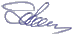 спортивных дисциплин                                                                             Янова М.Г.Одобрено Научно-методическим советом ИФКСиЗ им. И.С. Ярыгина Протокол №4 от «17» мая 2017г.Председатель Научно-методического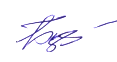 совета ИФКСиЗ им. И.С. Ярыгина                                                          Бордуков М.И.Рабочая программа дисциплины «Теория и методика обучения базовым видам спорта: подвижные игры» актуализирована доцентами Н.В. Люлиной, И.В.ВетровойУчебная программа обсуждена на заседании кафедры теории и методики спортивных дисциплин протокол №9 от «26» апреля 2018 г. Заведующий кафедрой кафедры теории и методикиспортивных дисциплин                                                                             Янова М.Г.Одобрено Научно-методическим советом ИФКСиЗ им. И.С. Ярыгина Протокол №4 от «10» мая 2018г.Председатель Научно-методическогосовета ИФКСиЗ им. И.С. Ярыгина                                                          Бордуков М.И.Рабочая программа дисциплины «Теория и методика обучения базовым видам спорта: подвижные игры» актуализирована доцентами Н.В. Люлиной, И.В.ВетровойУчебная программа обсуждена на заседании кафедры теории и методики спортивных дисциплин протокол № 9 от «25» апреля 2019 г. Заведующий кафедрой кафедры теории и методикиспортивных дисциплин                                                                             Янова М.Г.Одобрено Научно-методическим советом ИФКСиЗ им. И.С. Ярыгина Протокол №5 от «15» мая 2019г.Председатель Научно-методическогосовета ИФКСиЗ им. И.С. Ярыгина                                                          Бордуков М.И.Пояснительная запискаДисциплина  «Теория и методика обучения базовым видам спорта: подвижные игры» относится к базовой части профессионального цикла ООП (Б.3). Она определяет общее профессиональное образование специалиста в данной области, его знания, конкретную профессиональную направленность деятельности, взгляды, убеждения. Настоящая программа по дисциплине составлена с учетом следующих законодательных, инструктивных и программных документов, определяющих основную направленность, объем и содержание учебных занятий по физической культуре в высшей школе:- Федеральный закон «О физической культуре и спорте в Российской Федерации» от 12.04.2007 № 329-ФЗ;     - приказы Минобрнауки России «Об утверждении и введении в действие федеральных государственных образовательных стандартов высшего профессионального образования по направлениям подготовки (специальностям)»;- приказ Министерства образования Российской Федерации от 01.12 1999 г. № 1025 «Об организации процесса физического воспитания в образовательных учреждениях начального, среднего и высшего профессионального образования»; - инструкция по организации и содержанию работы кафедр физического воспитания высших учебных заведений. Утверждена приказом Государственного комитета Российской Федерации по высшему образованию от 26.07.94 № 777.	Данная дисциплина наряду с другими базовыми предметами учебного плана, обеспечивает профессиональную подготовку будущих специалистов физической культуры и спорта с достаточно широким диапазоном: общеобразовательные школы, средние специальные и высшие учебные заведения, детско-юношеские спортивные школы, училища олимпийского резерва, различные спортивные клубы. 	Центральное место в учебном плане подготовки бакалавра занимают профилирующие дисциплины, от качества освоения которых, существенно зависит становление профессионализма на этом этапе. Здесь большое значение имеет система объединения этих дисциплин с ориентацией на целостную профессиональную деятельность, как отдельная дисциплина должна выступать в качестве средства достижения этой цели. 	Цикл дисциплины направлен на то, что бы вооружить студентов знаниями и навыками базовых средств физического воспитания, в частности подвижных игр, в сочетании с теоретическими дисциплинами и в контексте будущей целостной профессиональной деятельности. 	Дисциплина изучается: 1 курс – 1 семестр (экзамен)	2. Трудоемкость дисциплины включает в себя общий объем времени, отведенного на изучение дисциплины в З.Е. и в часах. Также указывается количество часов, отведенных на контактную работу (различные формы аудиторной работы) с преподавателем и на самостоятельную работу студента (только в часах). 3. Цели освоения дисциплины: формирование у будущих педагогов готовности к реализации профессиональных задач в новых социально – экономических условиях в соответствии с требованиями личности, общества и научными достижениями в области теории и методики физической культуры и спорта.4. Планируемые результаты обучения. При заполнении пункта разработчик РПД указывает на формирование каких компетенций направлено изучение дисциплины и заполняет таблицу «Планируемые результаты обучения».«Планируемые результаты обучения»В результате освоения ООП бакалавриата обучающийся должен овладеть следующими результатами обучения по дисциплине:5. Важнейшим условием эффективности освоения дисциплины является наличие так называемых «контрольных точек», т.е. практических заданий, сдача которых обуславливает допуск к получению промежуточной аттестации в виде зачета и экзамена.Методы текущего контроля успеваемости:устный опроспосещение практических занятийпрактические тестыпромежуточный рейтинг-контрольпосещение лекцийвыполнение практических работнаписание рефератовКритерии оценки знаний студентов на экзаменеЭкзамен дифференцирован отметкой, билет состоит из двух вопросов. При оценке знаний дисциплины необходимо учитывать правильность и осознанность изложения содержания, полноту раскрытия понятий, точность употребления научных терминов, степень сформированности теоретических знаний, самостоятельность ответа, речевую грамотность и логическую последовательность ответа. Оценка «Отлично»: полно раскрыто содержание материала в объеме программы; четко и правильно даны определения и раскрыто содержание понятий; верно, использованы научные термины; доказательно использованы выводы и примеры; ответ самостоятельный, использованы ранее приобретенные знания. Оценка «Хорошо»: раскрыто основное содержание материала; в основном правильно даны определения понятий и использованы научные термины; ответ самостоятельный; определения понятий неполные, допущены незначительные нарушения последовательности изложения, небольшие неточности при использовании научных терминов или выводах и обобщениях из наблюдений и примеров. Оценка «Удовлетворительно»: усвоено основное содержание учебного материала, но изложено фрагментарно, не всегда последовательно; определения понятий недостаточно четкие; не использованы в качестве доказательств выводы и обобщения из наблюдений или допущены ошибки при их изложении; допущены ошибки и неточности в использовании научной терминологии, определений понятий. Оценка «Неудовлетворительно»: основное содержание материала не раскрыто; не даны ответы на вспомогательные вопросы преподавателя; допущены грубые ошибки в определении понятий, при использовании терминологии. Зачеты оцениваются по системе «зачтено/не зачтено», процедура зачета состоит из положительных ответов на два вопроса в билете. Для получения оценки «зачтено» студент должен дать полные ответы на вопросы, указанные в выбранном им билете. Отметка «зачтено» ставится, если студент продемонстрировал:раскрыл содержание материала в объеме, предусмотренном программой; правильно выполнил таблицы, блок- схемы, сопутствующие ответу; показал умение иллюстрировать теоретические положения конкретными примерами; При выставлении оценки «зачтено» преподавателем учитываются посещение лекций, работа на практических занятиях, выступления с докладами. «Не зачтено» выставляется студентам либо не ответившим на один из двух вопросов, предложенных в билете, либо не ориентирующимся в основных положениях, содержании дисциплины. Отметка «не зачтено» ставится, если студент: допустил принципиальные ошибки фактического и теоретического характера; допущены ошибки в определении понятий, при использовании специальной терминологии, в блок-схемах, таблицах, которые не исправлены после нескольких наводящих вопросов преподавателя. Выполнение всех практических заданий студентами имеющими, отклонение в состоянии здоровья происходит на основе медицинского заключения врача с учетом индивидуальных физических, психических и других возможностей конкретного обучающегося. В случае невозможности выполнения практических заданий, для оценивания сформированности компетенции, обучающемуся предлагаются альтернативные задания, адаптированные под его индивидуальные возможности.6. Перечень образовательных технологий, используемых при освоении дисциплины выбирается из перечня или предлагаются иные. «Перечень образовательных технологий»Интерактивные и активные формы проведения занятий: Практические занятия: 1. Анализ конкретных соревновательно-игровых ситуаций, решение педагогических задач при обучении (учитель - ученик); 2. Разыгрывание ролей при проведении игры (педагог, водящий, участник); 3. Подбор и изучение комплексов различных упражнений, направленных на развитие физических качеств;4. Мозговая атака (эстафета, соревновательно-игровая деятельность).5. Обзорно-методические занятия направлены на создание у студентов логически завершенной системы знаний, умений и навыков по наиболее важным приемам техники и тактики подвижных игр, рекомендуемых для различных категорий учащихся.Лекционные занятия: 1. Лекция – раскрывается сущность подвижных игр, излагается материал по основам теории и методике обучении навыкам игры.2. Мультимедиа лекции. 3.1.1. Технологическая карта обучения дисциплинеТеория и методика обучения базовым видам спорта:  Подвижные игрыДля обучающихся образовательной программы«Педагогическое образование(с двумя профилями)», бакалавр, 44.03.05, профиль «Физическая культура и безопасность жизнедеятельности» (направление и уровень подготовки, шифр, профиль)по очной форме обученияСодержание основных разделов и тем дисциплиныРаздел 1. Подвижные игры и методика преподавания Тема 1. Основные понятия об игре.Определение понятия игры (примерное).Отличия игры от труда. Материалистическое понимание происхождения и развития игры. Классификация подвижных игр (различные схемы классификации).Отличие подвижных игр от спортивных.Примерная схема педагогического анализа подвижной игры. Педагогическая характеристика игр детей на различных ступенях обучения и воспитания.Тема 2. Организация и методика проведения подвижных игр.Анализ игрового материала школьной программы по физическому воспитанию.Подготовка места для проведения занятий, разметка площадки. Подготовка инвентаря и пособий к игре. Организация действий играющих и развитие творческой инициативы. Судейство подвижных игр.Тема 3.  Проведение подвижных игр на уроке физической культуры в школе.Содержание, организация и методика проведения подвижных игр на уроках физической культуры. Особенности организации и методики проведения подвижных игр в малокомплектной школе. Приемы регулирования нагрузки в подвижных играх. Продолжительность   игры  для   учащихся   различного   возраста.   Тема 4. Сдача тестов.прыжки на скакалке и во вращающийся обручвращение обруча за 30 сек«многоскоки» - 8 повторяющихся прыжков толчком 2-мя ногамиметание малого теннисного мяча в цель с 10м, из 5 попытокчелночный бег 10x10Методические рекомендации по освоению дисциплиныСамостоятельная работа студентов является важной составляющей организации учебного процесса по изучению дисциплины «Теория и методика обучения базовым видам спорта: подвижные игры»Самостоятельная работа по дисциплине проводится с целью:- систематизации и закрепления полученных теоретических знаний и практических умений обучающихся;- углубления и расширения теоретических знаний;- развития познавательных способностей и активности обучающихся: - формирования самостоятельности;  - развития исследовательских умений. В учебном процессе высшего учебного заведения выделяют два вида самостоятельной работы: аудиторная и внеаудиторная.Аудиторная самостоятельная работа по дисциплине выполняется на учебных занятиях под непосредственным руководством преподавателя и по его заданиям.Внеаудиторная самостоятельная работа выполняется студентом по заданию преподавателя, но без его непосредственного участия. Внеаудиторная самостоятельная работа является обязательной для каждого студента, а ее объем определяется учебным планом.Внеаудиторная самостоятельная работа по дисциплине   включает такие формы работы, как:- изучение  программного материала дисциплины (работа с учебником и  конспектом лекции);- изучение рекомендуемых литературных источников;- конспектирование источников;- подготовка материалов для анализа ситуаций; - работа с электронными информационными ресурсами и ресурсами Internet;- составление плана и тезисов ответа на  семинарском занятии;- составление схем, таблиц для систематизации учебного материала; - решение кейсов и ситуационных задач;- подготовка презентаций;- ответы на контрольные вопросы;- аннотирование, реферирование, рецензирование текста;- написание эссе, докладов;- подготовка к зачету.Критериями оценки результатов внеаудиторной самостоятельной работы студента  являются:- уровень освоения учебного материала,- умение использовать теоретические знания при выполнении практических задач,- полнота общеучебных представлений, знаний и умений по изучаемой теме, к которой относится данная самостоятельная работа,- обоснованность и четкость изложения ответа на поставленный по внеаудиторной самостоятельной работе вопрос,- оформление отчетного материала в соответствии с известными или заданными преподавателем требованиями, предъявляемыми к подобного рода материалам. ТЕХНОЛОГИЧЕСКАЯ КАРТА РЕЙТИНГАДисциплины «Теория и методика обучения базовым видам спорта:  подвижные игры» (1курс, 1 семестр)Лист внесения изменений	Дополнения и изменения в рабочей программе дисциплины на 2018/2019 учебный год 	В рабочую программу дисциплины вносятся следующие изменения: 	1. Список литературы обновлен учебными и учебно-методическими изданиями, электронными образовательными ресурсами. Обновлен перечень современных профессиональных баз данных и информационных справочных систем.	2. Обновлен перечень лицензионного программного обеспечения.	3. В фонд оценочных средств внесены изменения в соответствии с приказом № 297 (п) «Об утверждении Положения о фонде оценочных средств для текущего контроля успеваемости, промежуточной и итоговой (государственной итоговой) аттестации».	Рабочая программа пересмотрена и одобрена на заседании кафедры методики преподавания спортивных дисциплин и национальных видов спортапротокол №9 от «26» апреля 2018 г. Внесенные изменения утверждаю
 Зав. кафедрой Янова М.Г.	          Одобрено НМСС (Н) института физической культуры, спорта и здоровья им. И.С. ЯрыгинаПротокол №4 от «10» мая 2018г.               Председатель НМСС (Н) Бордуков М.И.                  Лист внесения изменений	Дополнения и изменения рабочей программы на 2018/2019 учебный год 	В рабочую программу вносятся следующие изменения: 	1. На титульном листе РПД и ФОС изменено название ведомственной принадлежности «Министерство науки и высшего образования» на основании приказа «о внесении изменений в сведения о КГПУ им. В.П. Астафьева» от 15.07.2018 № 457 (п).Лист внесения измененийДополнения и изменения в рабочей программе дисциплины на 2019/2020 учебный годВ рабочую программу дисциплины вносятся следующие изменения: 1. Список литературы обновлен учебными и учебно-методическими изданиями, электронными образовательными ресурсами. Обновлен перечень современных профессиональных баз данных и информационных справочных систем.2. Обновлен перечень лицензионного программного обеспечения.Рабочая программа пересмотрена и одобрена на заседании кафедры теоретических основ физического воспитания  «25» апреля 2019 г. протокол № 9 Внесенные изменения утверждаю
 Зав. кафедрой Янова М.Г.	                        Одобрено НМСС (Н) института физической культуры, спорта и здоровья им. И.С. ЯрыгинаПротокол №5 от «15» мая 2019г. Председатель НМСС (Н) Бордуков М.И.                  МИНИСТЕРСТВО НАУКИ И ВЫСШЕГО ОБРАЗОВАНИЯ РОССИЙСКОЙ ФЕДЕРАЦИИфедеральное государственное бюджетное образовательное учреждение высшего образования«Красноярский государственный педагогический университетим. В.П. Астафьева»Кафедра-разработчик: кафедра методики преподавания спортивных дисциплин и национальных видов спортаФОНДОЦЕНОЧНЫХ СРЕДСТВдля проведения текущего контроля и промежуточной аттестации обучающихсяТеория и методика обучения базовым видам спорта: подвижные игры (наименование дисциплины/модуля/вида практики)44.03.05 Педагогическое образование(код и наименование направления подготовки)«Физическая культура и безопасность жизнедеятельности»Бакалавр(квалификация (степень) выпускника)Составители: доценты Люлина Н.В., Ветрова И.В.1. Назначение фонда оценочных средствЦелью создания ФОС по дисциплине «Теория и методика обучения базовым видам спорта: подвижные игры» является установление соответствия учебных достижений запланированным результатам обучения и требованиям основной профессиональной образовательной программы, рабочей программы дисциплины.ФОС по дисциплине решает задачи:изучение влияния игр на формирование личности занимающихся; изучение практики применения подвижных игр, как части общей системы физического воспитания;  обобщение техники,  тактики,  методики,  применяемых в отдельных играх,  с целью переноса на другие виды спортивной деятельности;отбор и обоснование использования средств и методов из других видов спорта в практике подвижных игр. ФОС разработан на основании нормативных документов:федерального государственного образовательного стандарта высшего образования по направлению подготовки 44.03.01 – «Педагогическое образование»образовательной программы высшего образования по направлению подготовки 44.03.01 – «Педагогическое образование» Положения о формировании фонда оценочных средств для текущего контроля успеваемости, промежуточной и итоговой аттестации обучающихся по образовательным программам высшего образования – программам бакалавриата, программам специалитета, программам магистратуры, программам подготовки научно-педагогических кадров в аспирантуре в федеральном государственном бюджетном образовательном учреждении высшего образования «Красноярский государственный педагогический университет им. В.П.Астафьева» и его филиалах.Перечень компетенций, с указанием этапов их формирования в процессе изучения дисциплины:2.1. Перечень компетенций, формируемых в процессе изучения дисциплиныготовностью поддерживать уровень физической подготовки, обеспечивающий полноценную деятельность (ОК-8)способностью использовать современные методы и технологии обучения и диагностики (ПК-2)готовность к обеспечению охраны жизни и здоровья обучающихся (ОПК-6)2.2. Этапы формирования и оценивания компетенций Фонд оценочных средств для промежуточной аттестацииФонд оценочных средств включает (тест)Показатели и критерии оценивания сформированности компетенцийОценочное средство: тест, Люлина Н.В., Ветрова И.В.Критерии оценивания по оценочному средству тест4. Фонд оценочных средств для текущего контроля успеваемости4.1. Фонды включают следующие оценочные средства:1. Учебные карточки по подвижным играм. 2. Задания в рабочей тетради.Критерии оценивания заданий в рабочей тетради см. в технологической карте рейтинга в рабочей программе дисциплины «Базовые и новые физкультурно-спортивные виды деятельности с методикой преподавания: подвижные игры»Реферат, научный обзор, аналитический конспект - критерии оценки (10 баллов) 4.2. Критерии оценивания4.2.1.  Критерии оценивания по оценочному средству 1 - учебные карточки по подвижным играм.4.2.2. Критерии оценивания по оценочному средству 2 - задания в рабочей тетради.5. Учебно-методическое и информационное обеспечение фондов оценочных средствОсновная литератураЖуков МН. Подвижные игры. Учебник для пед, вузов, М.2004Спортивные игры: Техника, тактика обучения: Учебник для студ. высш. пед. учеб. заведений / Ю.Д. Железняк, Ю.М. Портнов, В.П. Савин, А.В. Лексаков; Под ред. Ю.Д. Железняка, Ю.М. Портнова, - М.: Издательский центр «Академия», 2008. –520 С.Спортивные игры. Совершенствование спортивного мастерства [Текст] : учебник / [Ю. Д. Железняк [и др.]]; под ред. Ю. Д. Железняка [и др.]. - 3- е изд., стер. - М.: Академия, 2008. - 400 с.Портнов Ю.М. «Баскетбол», учебник для вузов, М., 2008Конева Е.В. «Спортивные игры: правила, техника, тактика», М.,2008Железняк Ю.Д. «120 уроков по волейболу», М, ФиС,2005Подвижные игры. Практический материал. Учеб. пособие, М., ТВ Т Дивизион, 2005Цымбалова Л.Н. Подвижные игры для детей, М., ИКЦ «Март», Ростов на Дону, 2004В.М.Видякин Спортивные праздники и мероприятия в школе. Спортивные и подвижные игры.изд. Учитель, 2007Дополнительная литератураЕвсеев Ю.И. «Физическая культура», Ростов н/д, Феникс, 2009Спортивные праздники и развлечения, подвижные игры и игровые упражнения для детей в условиях летнего отдыха / ГОУ ВПО «Кемеровский государственный университет»; сост. Е.В. Козырева, Д. В. Смышляев, Р.С. Жуков. – Кемерово: Кузбассвузиздат, 2008. – 58 с.Козырева Е.В., «Методика преподавания дисциплины «Спортивные и подвижные игры». Часть I: Подвижные игры - Кемерово: Кузбассвузиздат, 2014. – 87 с.Кофман Л.Б. «Настольная книга учителя физической культуры», ФиС, 2005 А.А. Данилков, Н.С. Данилкова Игры на каждый день с тинейджерами. Изд.Новосибирск Сиб.унив., 2006101 упражнение для юных футболистов (7-11 лет) М. Кук, М., «Астрель», 2008  Программа по физической культуре для общеобразовательных школ 2014-2015 Интернет-ресурсы:http://spo.1september.ru/urok - сайт создан на основе материалов журнала «Спорт в школе» http://www.volley.ru - сайт федерации волейбола России http://www.basket.ru - сайт федерации баскетбола России http://www.rfs.ru - сайт федерации футбола России http://lib.sportedu.ru - библиотека информации по физической культуре и спорту6. Оценочные средства для промежуточной аттестацииБанк контрольных заданий и вопросов по дисциплине подвижные игрыКаждый правильный ответ оценивается в 1 балл. Необходимо набрать на оценку «5» - 22-28 баллов, «4» - 16-21, «3» - 12-15. Менее 12 баллов - «2».1. Игровая деятельность присуща:А)  животнымБ)  человеку В) человекообразным обезьянам2. В игре вся деятельность регулируется:А) инстинктамиБ) рефлексамиВ) сознанием 3. Содержание игр изменяется:А) в зависимости от экономики страныБ) с ростом и развитием ребенка В)  с отношением ребенка к игре4. Начальные элементы игровой деятельности появляются у ребенка:А) с 6 недель Б) с 6месяцев  В) с 6лет5. Что отсутствует в некомандных играх?:А) коллективность цели Б) решение частных задачВ) индивидуализм6. Кто первым дал обоснование игр как средства физического воспитания?:А) Макаренко А.С.Б) Лесгафт П.Ф. В) Чернышевский Н.Г.7. Для учащихся 1-2 классов не доступны игры:	А) имитационные	Б) игры сюжетного характера 	В) со сложными движениями и взаимоотношениями  8.   Учащихся 3-4 классов привлекают игры:	А) с соревнованием между отдельными участниками	Б) между игровыми коллективами 	В) творческие9.Содержание сложной игры объясняется педагогом:	А) сразу	Б) в 2этапа	В)  в 3этапа 10. Обучение детей подвижным играм целесообразно начинать:	А) с командных игр	Б) с переходных игр	В) с некомандных игр 11. Что влияет на выбор игры?:	А) инвентарь	Б) место проведения 	В) контингент12. От чего зависит ход игры?:	А) от подготовки места игры	Б) от подготовки инвентаря	В) от организации играющих 13. Объяснять игру необходимо:	А) по этапам	Б) в том построении, из которого будет она начинаться 	В) в процессе самой игры14. Определение результата игры должно быть:	А) наглядным +	Б) поощрительным +	В) с учётом правильно выполненных действий 15. В какой момент необходимо заканчивать игру:	А) видя утомление учащихся	Б) потеря интереса к игре	В) когда достигнуты цели, поставленные перед игрой 16. В подготовительной части урока целесообразно проводить игры: 	А) по закреплению изучаемого материала	Б) на развитие внимания 	В) для снижения нагрузки17. В основной части урока игры проводят:	А) в конце основной части 	Б) в начале основной части	В) в середине основной части18. Новые игры разучиваются:	А) в начале 1четверти	Б) в конце 1, во 2 и 3 четвертях 	В) в начале 3 и 4 четвертях19. Игры на переменах организует и проводит:	А) учитель физкультуры	Б) организатор внеклассной воспитательной работы	В)  организатор внеклассной воспитательной работы совместно с активом  школы и учителем по физкультуре 20. Игры на переменах должны:	А) носить остроконфликтный характер	Б) вызывать большой игровой азарт	В) быть просты по сюжету и занимательны 21. Игры в группах продлённого дня организует и проводит:	А) учитель физкультуры	Б) воспитатель или учитель начальных классов 	В) организатор внеклассной воспитательной работы и актив школы22. На утренниках для младших школьников преобладают игры:	А) хороводного характера 	Б) образно-подражательного характера 	В) комические эстафеты23. Спортивные секции в школах организуются в зависимости:	А)  от постановления администрации 	Б) от  специализации учителя  и традиций школы 	В) от программы по физической культуре.7. Оценочные средства для текущего контроля успеваемостиТемы рефератов по дисциплине «подвижные игры»История возникновения и развития подвижных игр.Роль игры в формировании личности ребёнка.Особенности организации и методики проведения подвижных игр в младших классах.Подвижные игры в 4 – 9 классах, организация и методика проведения.Подвижные игры в старших классах, организация и методика проведения.Особенности организации и методики проведения подвижных игр во внеурочное время. Организация и проведение соревнований по подвижным играм.Особенности организации и методики проведения подвижных игр на открытом воздухе (зимой на снегу, летом на воде).Руководство подвижными играми.Особенности проведения подвижных игр на воде.Особенности проведения подвижных игр зимой на снегу.Особенности проведения подвижных игр на переменах.Особенности проведения подвижных игр на местности.Подвижные игры в школьном уроке физкультуры.Соревнования по подвижным играм, особенности их проведения.Значение игр для развития личности ребёнка.Виды подвижных игр, классификация.Особенности методики проведения подвижных игр с учениками 1-3 классов.Особенности методики проведения подвижных игр с учениками 4-6 классов.Особенности методики проведения подвижных игр с учениками 7-9 классов.Особенности методики проведения подвижных игр с учениками 10-11классов.Организация соревнований по подвижным играм в летних оздоровительных лагерях.Подвижные игры с элементами силовой борьбы, характеристика и значение.Подвижные игры с элементами лёгкой атлетики, характеристика и значение.Подвижные игры с элементами баскетбола, характеристика и значение.Подвижные игры с элементами волейбола, характеристика и значение.Подвижные игры с элементами футбола, характеристика и значение.Национальные игры, характеристика и значение.Подвижные игры на воде, характеристика и значение.Подвижные игры в зимних видах спорта, характеристика и значение.Характеристика подвижных игр как средства физического воспитания.Игры народов мира, характеристика и значение.КОНТРОЛЬНЫЕ НОРМАТИВЫ ПО ПОДВИЖНЫМ ИГРАМВОПРОСЫ К ЭКЗАМЕНУ ПО ДИСЦИПЛИНЕ «ПОДВИЖНЫЕ ИГРЫ»Влияние игровой деятельности на организм занимающихся.Возрастные характеристики играющих.Возраст и игровые интересы детей.Воспитательное значение подвижных игр.Выбор игры. Группировка подвижных игр по признакам ведущего двигательного действия.Дозировка нагрузки при проведении подвижных игр.Игры подготовительные к баскетболу, волейболу, футболу, гандболу их   значение и     методика проведения.Игры с прыжками их значение и методика проведения.Игры с бегом на скорость, метаниями, преодолением препятствий, их значение и методика проведения.Игры с поочерёдным участием игроков, их разновидности, методика проведения.Классификация подвижных игр.Карточка задания, её информативность.Место подвижных игр в системе образования.Методика проведения подвижных игр.Методика проведения подвижных игр в младшем, среднем и старшем школьном возрастеФормы организации подвижных игр в школе.Характеристика, возникновение и эволюция игровой деятельности. Организация играющих, руководство игрой, объяснение, подведение итогов.Образовательное значение подвижных игр.Организация и проведение соревнований по подвижным играм.Оздоровительное значение подвижных игр.Педагогическое значение подвижных игр.Переходные к командным играм, характеристика и методика проведения.Планирование подвижных игр в школе.Подготовка инвентаря, места для игры, разметка площадки.Подвижные игры как средство воспитания силы, быстроты, гибкости, выносливости, ловкости.Подвижные игры на школьном празднике.Подвижные игры в занятиях спортом.Приёмы регулирования нагрузки.Спортивные игры, классификация и значение.Требования к рассказу и порядок объяснения игры.Урок как основная форма организации занятий подвижными играми в школе.Формы организации подвижных игр в школе.Характеристика, возникновение и эволюция игровой деятельности.Модель взаимосвязи между учителем и учащимися.Некомандные игры, характеристика и методика проведения.Основные понятия об игре и игровой деятельности.Образовательное значение подвижных игр.Организация и проведение соревнований по подвижным играм.Оздоровительное значение подвижных игр.Педагогическое значение подвижных игр.Переходные к командным играм, характеристика и методика проведения.Планирование подвижных игр в школе.Подготовка инвентаря, места для игры, разметка площадки.Подвижные игры как средство воспитания силы, быстроты, гибкости, выносливости, ловкости.Подвижные игры на школьном празднике.Подвижные игры в занятиях спортом.Приёмы регулирования нагрузки.Спортивные игры, классификация и значение.Требования к рассказу и порядок объяснения игры.Урок как основная форма организации занятий подвижными играми в школе.Формы организации подвижных игр в школе.Характеристика, возникновение и эволюция игровой деятельности. Организация играющих, руководство игрой, объяснение, подведение итогов.Образовательное значение подвижных игр.Организация и проведение соревнований по подвижным играм.Оздоровительное значение подвижных игр.Педагогическое значение подвижных игр.Переходные к командным играм, характеристика и методика проведения.Планирование подвижных игр в школе.Подготовка инвентаря, места для игры, разметка площадки.Подвижные игры как средство воспитания силы, быстроты, гибкости, выносливости, ловкости.Подвижные игры на школьном празднике.Подвижные игры в занятиях спортом.Приёмы регулирования нагрузки.Спортивные игры, классификация и значение.Требования к рассказу и порядок объяснения игры.Урок как основная форма организации занятий подвижными играми в школе.Формы организации подвижных игр в школе.Характеристика, возникновение и эволюция игровой деятельности.Анализ результатов обучения и перечень корректирующих мероприятий по учебной дисциплинеПосле окончания изучения обучающимися учебной дисциплины ежегодно осуществляются следующие мероприятия:- анализ результатов обучения обучающихся дисциплине на основе данных промежуточного и итогового контроля;- рассмотрение, при необходимости, возможностей внесения изменений в соответствующие документы РПД, в том числе с учётом пожеланий заказчиков;- формирование перечня рекомендаций и корректирующих мероприятий по оптимизации трёхстороннего взаимодействия между обучающимися, преподавателями и потребителями выпускников профиля;- рекомендации и мероприятия по корректированию образовательного процесса заполняются в специальной форме «Лист внесения изменений».Карта материально-технической базы дисциплиныТеория и методика обучения базовым видам спорта: подвижные игры Для обучающихся образовательной программы«Педагогическое образование», бакалавр, 44.03.05, профиль «Физическая культура и безопасность жизнедеятельности»  (направление и уровень подготовки, шифр, профиль)по очной форме обученияКАРТА ЛИТЕРАТУРНОГО ОБЕСПЕЧЕНИЯ ДИСЦИПЛИНЫ«Теория и методика обучения базовым видам спорта: подвижные игры» Направление подготовки: 44.03.05   Педагогическое образование Направленность (профиль) образовательной программы:«Физическая культура и безопасность жизнедеятельности» (направление и уровень подготовки, шифр, профиль)по очной форме обучения    Согласовано:__________________________________________ _________________/ ________________________/ _______________________      (должность структурного подразделения)                                        (подпись)                                     (Фамилия И.О.)                                      (дата) Объем дисциплиныВсего часовДля очной формы обучениябазовые видыОбщая трудоемкость дисциплины72Контактная* работа обучающихся с преподавателем (по видам учебных занятий) (всего)20Аудиторная работа (всего*):20в т. числе:Лекции2Практические занятияЛабораторные работы18Внеаудиторная работа (всего*):                          52В том числе - индивидуальная работа обучающихся с преподавателем:Курсовое проектированиеГрупповая, индивидуальная консультация и иные виды учебной деятельности, предусматривающие групповую или индивидуальную работу обучающихся с преподавателемСамостоятельная работа обучающихся (всего)16Контроль36Вид промежуточной аттестации обучающегося (экзамен) экзаменЗадачи освоения дисциплиныПланируемые результаты обучения по дисциплине (дескрипторы)Код результата обучения (компетенция)- изучение истории подвижных игр, их места и значения в системе
физического воспитания школьников;- изучение теории преподавания и методики проведения подвижных игр;Знать: научно-практические основы физической культуры и здорового образа жизни знаниевый  Понимать: значимость влияния физической культуры и оздоровительных систем физического воспитания на укрепления здоровья, профилактику профессиональных заболеваний и вредных привычек ориентировочныйВладеть: методами определения уровня физической и функциональной подготовленности. Владение методами самоконтроля.готовность поддерживать уровень физической подготовки, обеспечивающий полноценную деятельность (ОК-8);- приобретение знаний, умений и навыков, необходимых для успешной
подготовки и проведения подвижных игр.-  создание условий для гармоничного развития личности и ее самореализации на основе готовности к непрерывному образованию;   обеспечение успешного усвоения знаний, умений и навыков и формирование компетентностей в любой предметной области.Знать: методы и организацию комплексного контроля в занятиях спортивными играмиУметь: применять методы врачебно-педагогического контроля в конкретных ситуациях профессиональной деятельности;использовать различные средства и методы физической реабилитации организма способность использовать современные методы и технологии обучения и диагностики (ПК-2)- вооружить студентов комплексом знаний, умений и навыков для успешного проведения подвижных игр в различных формах физического воспитания учащихся 1—11 классов.Знать: научно-практические основы физической культуры и здорового образа жизни знаниевый  Уметь: проводить обзор научно- методической литературы, осмысливать и вычленять методически значимую информацию; способен обобщить прочитанную литературу в виде реферата, доклада тезисов, аннотации, сообщения.Готовность к обеспечению охраны жизни и здоровья обучающихся(ОПК-6)ВИД КОНТРОЛЯФОНД ОЦЕНОЧНЫХ СРЕДСТВЭкзаменУстный опрос. Выполнение практического задания. Вопросы по билетам.Наименование разделов и тем дисциплинВсего часовАудиторных часовАудиторных часовАудиторных часовАудиторных часовСамостоятельная работаФормы и методы контроляНаименование разделов и тем дисциплинВсего часоввсеголекцийсеминарылаборат.работКонтроль Самостоятельная работаВнеаудиторных часовФормы и методы контроляПодвижные игры7220218361652Проверка конспекта. Выполнение тестовых заданий. Выполнение учебных комплексов упражнений.Форма итогового контроляЭкзаменВсего:72202183616521Наименованиедисциплины (курса)Наименованиедисциплины (курса)Уровень образования (бакалавриат)Статус дисциплины в рабочем учебном планеСтатус дисциплины в рабочем учебном планеКоличество зачётных единиц (кредитов)Количество зачётных единиц (кредитов)«Теория и методика обучения базовым видам спорта: подвижные игры»«Теория и методика обучения базовым видам спорта: подвижные игры»БакалаврБ1.В.06.14.08.Б1.В.06.14.08.11Смежные дисциплины по учебному плануСмежные дисциплины по учебному плануСмежные дисциплины по учебному плануСмежные дисциплины по учебному плануСмежные дисциплины по учебному плануСмежные дисциплины по учебному плануСмежные дисциплины по учебному плануПредшествующие: школьный курс на уроках физической культурыПредшествующие: школьный курс на уроках физической культурыПредшествующие: школьный курс на уроках физической культурыПредшествующие: школьный курс на уроках физической культурыПредшествующие: школьный курс на уроках физической культурыПредшествующие: школьный курс на уроках физической культурыПредшествующие: школьный курс на уроках физической культурыПоследующие: спортивные игры , «теория и методика обучения базовым видам спорта: гимнастика»Последующие: спортивные игры , «теория и методика обучения базовым видам спорта: гимнастика»Последующие: спортивные игры , «теория и методика обучения базовым видам спорта: гимнастика»Последующие: спортивные игры , «теория и методика обучения базовым видам спорта: гимнастика»Последующие: спортивные игры , «теория и методика обучения базовым видам спорта: гимнастика»Последующие: спортивные игры , «теория и методика обучения базовым видам спорта: гимнастика»Последующие: спортивные игры , «теория и методика обучения базовым видам спорта: гимнастика»БАЗОВЫЙ МОДУЛЬ № 1 (теоретический курс)БАЗОВЫЙ МОДУЛЬ № 1 (теоретический курс)БАЗОВЫЙ МОДУЛЬ № 1 (теоретический курс)БАЗОВЫЙ МОДУЛЬ № 1 (теоретический курс)БАЗОВЫЙ МОДУЛЬ № 1 (теоретический курс)БАЗОВЫЙ МОДУЛЬ № 1 (теоретический курс)БАЗОВЫЙ МОДУЛЬ № 1 (теоретический курс)Количество баллов 40%Количество баллов 40%Количество баллов 40%      min      min      maxТекущая работа1.Конспект подготовительной части урока1.Конспект подготовительной части урока1.Конспект подготовительной части урока6610Текущая работа2. Задание № 1 в рабочей тетради 2. Задание № 1 в рабочей тетради 2. Задание № 1 в рабочей тетради 6653. Задание № 2 в рабочей тетради3. Задание № 2 в рабочей тетради3. Задание № 2 в рабочей тетради33104. Задание № 3 в рабочей тетради4. Задание № 3 в рабочей тетради4. Задание № 3 в рабочей тетради33105. Задание № 4 в рабочей тетради5. Задание № 4 в рабочей тетради5. Задание № 4 в рабочей тетради665ИТОГО:ИТОГО:ИТОГО:ИТОГО:242440БАЗОВЫЙ МОДУЛЬ № 2 (практический курс)БАЗОВЫЙ МОДУЛЬ № 2 (практический курс)БАЗОВЫЙ МОДУЛЬ № 2 (практический курс)БАЗОВЫЙ МОДУЛЬ № 2 (практический курс)Количество баллов 40%Количество баллов 40%        min       maxТекущая работа1. Посещение практических занятий610Текущая работа2. Проведение подготовительной части занятия6103. Проведение игр по карточкам  6104. Сдача обязательных практических тестов610ИТОГО:ИТОГО:2440                                            ИТОГОВЫЙ МОДУЛЬ                                            ИТОГОВЫЙ МОДУЛЬ                                            ИТОГОВЫЙ МОДУЛЬ                                            ИТОГОВЫЙ МОДУЛЬКоличество баллов 20%Количество баллов 20%       min       max1. Экзамен 1220ИТОГО:ИТОГО:1220ДОПОЛНИТЕЛЬНЫЙ МОДУЛЬДОПОЛНИТЕЛЬНЫЙ МОДУЛЬДОПОЛНИТЕЛЬНЫЙ МОДУЛЬДОПОЛНИТЕЛЬНЫЙ МОДУЛЬБазовый модуль, тема Форма работыКоличество баллов +10%Количество баллов +10%        min        maxБазовый модуль № 1Изготовление карточек (дополнительно)35Базовый модуль № 2Проведение игр35Итого:610Общее количество баллов по дисциплине(по итогам изучения всех модулей, без учёта дополнительного модуля)                                                                      Общее количество баллов по дисциплине(по итогам изучения всех модулей, без учёта дополнительного модуля)                                                                      60100УТВЕРЖДЕНОна заседании кафедрыПротокол № 9от « 26» апреля 2018 г.заведующая кафедрой Янова М.Г. __________ОДОБРЕНОна заседании научно-методического совета специальности (направления подготовки)Протокол №4 от «10» мая 2018г.Председатель НМСБордуков М.И. _______________КомпетенцияЭтап формирования компетенцииДисциплины, участвующие в формировании компетенцииТип контроляОценочное средство/ КИМыОК-8Ориентировочный«Теория и методика обучения базовым видам спорта: подвижные игры»Текущий контроль успеваемостиучебные карточки по подвижным играмОК-8КогнитивныйПедагогика высшей школы, в части «познакомить»Текущий контроль успеваемостирабочая тетрадьОК-8ПраксиологическийПедагогическая практикаПромежуточная аттестациятестОК-8Рефлексивно-оценочный«Теория и методика обучения базовым видам спорта: подвижные игры»Промежуточная аттестацияСдача практических тестовПК-2Ориентировочный«Теория и методика обучения базовым видам спорта: подвижные игры»Текущий контроль успеваемостиучебные карточки по подвижным играмПК-2КогнитивныйПедагогика высшее школы, в части «познакомить»Текущий контроль успеваемостирабочая тетрадьПК-2ПраксиологическийПедагогическая практикаПромежуточная аттестациятестПК-2Рефлексивно-оценочный«Теория и методика обучения базовым видам спорта: подвижные игры»Промежуточная аттестацияСдача практических тестовОПК-6Ориентировочный«Теория и методика обучения базовым видам спорта: подвижные игры»Текущий контроль успеваемостирефератОПК-6КогнитивныйПедагогика высшей школы, в части «познакомить»Текущий контроль успеваемостиКонспекты по методике проведения комплексов упражненийОПК-6ПраксиологическийПедагогическая практикаПромежуточная аттестациятестОПК-6Рефлексивно-оценочный«Теория и методика обучения базовым видам спорта: подвижные игры»Промежуточная аттестацияСдача практических тестовКомпетенцииВысокий уровень сформированности компетенцийПродвинутый уровень сформированности компетенцийБазовый уровень сформированности компетенцийКомпетенции(87-100 баллов)отлично/зачтено(73-86 баллов)хорошо/зачтено(60-72 баллов)удовлетворительно/зачтеноготовность поддерживать уровень физической подготовки, обеспечивающий полноценную деятельность (ОК-8);Способен выполнять комплексы общеразвивающих упражнений на развитие основных физических качеств, адаптивной (лечебной) физической культуры с учетом состояния здоровья и физической подготовленности;Владеет навыками повышения своей физической подготовленности, совершенствования спортивного мастерстваВладеет необходимыми тестами для определения уровня физической и функциональной подготовленностиВладеет навыками повышения своей физической подготовленности, совершенствования спортивного мастерстваВладеет основами формирования двигательных действий и развития физических качеств;Владеет знаниями по основам теории и методики физического воспитания, используя специальную литературуготовность к обеспечению охраны жизни и здоровья обучающихся (ПК-2);Способен определить характер целей и задач обучения на различных этапахобучения;   анализировать  учебные программы и их методическое содержание при формулировании целей обучения предмету; сравнить существующие программные требования на разных ступенях обучения в различных образовательных учреждениях.Способен соотносить конечные цели и задачи обучения с программными требованиями и конкретными условиями на различных этапах обучения; спланировать содержание обучения в соответствии с требованиями нормативных документов, пользуясь программными материалами.Способен спроектировать элективный курс, представить его содержание и комплекс решаемых целей и задач в рамках изучения темы; спланировать курс в зависимости от уровня обученности, подобрать соответствующие учебные материалы и задания к ним с учетом реальных возможностей и потребностей обучаемыхспособен к подготовке и редактированию текстов профессионального и социально значимого содержания; (ОПК-6)Владеет способами ориентирования в профессиональных источниках информации (журналы, сайты, образовательные порталы и т.д.);Владеет способами профессионального самопознания и саморазвития Умеет проводить сравнительный анализ научно- методической литературы в соответствии с учебной задачей; способен систематизировать прочитанную литературу в виде реферата, докладаСпособен организовать научное исследование в соответствии с самостоятельно выделенной методической проблемой; способен представить результаты работы в виде курсовой (дипломной) работы.Критерии оценкиКоличество балловПравильность описания игры6 балловНаличие рисунка3 баллаСоблюдение требований к оформлению1 баллМаксимальный балл10 балловКритерии оценкиКоличество балловСтепень раскрытия всех заданий6 балловСоблюдение требований к оформлению3 баллаГрамотность1 баллМаксимальный балл10 баллов№ п/пВИД  ДЕЯТЕЛЬНОСТИРЕЗУЛЬТАТРЕЗУЛЬТАТРЕЗУЛЬТАТРЕЗУЛЬТАТРЕЗУЛЬТАТРЕЗУЛЬТАТ№ п/пВИД  ДЕЯТЕЛЬНОСТИЮНОШИЮНОШИЮНОШИДЕВУШКИДЕВУШКИДЕВУШКИ№ п/пВИД  ДЕЯТЕЛЬНОСТИ5435431.Прыжки на скакалке попеременно левой, правой без проскоков 1мин. (в сек. и кол-во раз)6050100раз6050100раз2.Челночный бег 10x10 с касанием линии рукой (в сек.)24.525.025.227.828.028.23.Вращение обруча на туловище (в сек.)4030254030254.Прыжки на 2-х ногах через вращающийся обруч (кол-во раз)6057506057505.«Многоскоки» - 8 повторяющихся один за другим прыжков, толчком 2-мя ногами с места (кол-во метров)2019181817166.Метание малого мяча в цель с 10 метров, 5 попыток (кол-во попаданий)3213217.Прыжки на скакалке  на 2-х ногах: на скорость за 30сек либо за 1мин 901508714885140801407813875130АудиторииОборудование (наглядные пособия, макеты, лабораторное оборудование, компьютеры, интерактивные доски, проекторы, информационные технологии, программное обеспечение и пр.)Программное обеспечениеЛекционные аудиторииЛекционные аудитории№ 1-49, гл.корп.№ 1-50, гл.корп.Проектор-1шт,  маркерная доска-1шт, компьютер-7 шт, интерактивная доска-1шт,стол для инвалида-колясочника 1000*600 рег.-1 штПроектор-1шт, компьютер-1шт, принтер-1штАудитории для практических (семинарских)/лабораторных занятийАудитории для практических (семинарских)/лабораторных занятийСпортивный залБрусья-2шт, гимнастический ковер-1шт, конь гимнастический-1шт,козел гимнастический-1шт, перекладины, кольца, маты, шведские стенкиНаименование Наличие место/ (кол-во экз.)Количество экземпляров / точка доступаОсновная литератураЖуков М.Н. Подвижные игры. – М.: Академия, 2002.ЧЗ(1), АНЛ(2), ИМЦ ФФКиС(1), АУЛ(15)18Нестеровский, Дмитрий Иванович. Баскетбол: теория и методика обучения: учебное пособие / Д. И. Нестеровский. - 4-е изд., стер. - М. : Академия, 2008. - 336 с. - (Высшее профессиональное образованиеЧЗ(1),АНЛ(3),АУЛ(6)10Подвижные игры : учебное пособие / В.Ф. Мишенькина, О.С. Шалаев, Т.А. Колупаева, В.Ф. Кириченко ; Сибирский государственный университет физической культуры и спорта, Кафедра теории и методики спортивных игр. - Омск : Издательство СибГУФК, 2004. - 92 с. : схем., ил. - Библиогр.: с. 69. ; То же [Электронный ресурс]. - URL: http://biblioclub.ru/index.php?page=book&id=274873ЭБС «Университетская библиотека онлайн»Индивидуальный неограниченный доступДополнительная литератураНайминова, Эльвира Борисовна. Физкультура. Методика преподавания. Спортивные игры : книга для учителя / Э. Б. Найминова. - Ростов н/Д : Феникс, 2001. - 256 с.ЧЗ(2),АНЛ(1),АУЛ(4)7Детские подвижные игры: методическое пособие / ред. Е. В. Конеева. - Ростов н/Д : Феникс, 2006. - 251 с. : ил. - (Мир вашего ребенка).ЧЗ(1),АНЛ(3),АУЛ(7)11Кофман Л.Б. «Настольная книга учителя ф.к.»,ФиС,2005.Козлов, Валерий Владимирович. Физическое воспитание детей в учреждениях дополнительного образования. Акробатика: учебное пособие / В.В. Козлов. - М. : ВЛАДОС, 2005. - 63 с. : ил. - (Воспитание и дополнительное образование детей).ИМЦ ФФКиС(1), ЧЗ(1), АНЛ(1), АУЛ(99)102Учебно-методическое обеспечение для самостоятельной работыФедорова, Марина Юрьевна. Нормативно-правовое обеспечение образования [Текст] : учебное пособие / М. Ю. Федорова. - М. : Академия, 2008. - 192 с. - (Высшее профессиональное образованиеЧЗ(1), АУЛ(11), АНЛ(3)15Ресурсы сети ИнтернетНаучная библиотека КГПУ им. В.П. Астафьеваhttp://library.kspu.ru/свободныйПортал учебных ресурсов КГПУ им. В.П. Астафьеваhttp://edu.kspu.ru/свободныйФедеральное агентство по образованию РФ Министерства образования и науки РФ (РОССОБРАЗОВАНИЕ).http://минобрнауки.рф/свободныйФедеральный портал РОССИЙСКОЕ ОБРАЗОВАНИЕ http://www.edu.ruсвободныйНаучная библиотека КГПУ им. В.П. Астафьеваhttp://library.kspu.ru/свободныйИнформационные справочные системыElibrary.ru. [Электронный ресурс]. - Электронная библиотечная система: база данных содержит сведения об отечественных книгах и периодических изданиях по науке, технологии, медицине и образованию / Рос. информ. порталю – Москва, 2000. – Режим доступа: http://elibrary.ruhttp://elibrary.ruсвободныйРоссийская государственная библиотекаhttp://www.rsl.ruсвободныйГарант [Электронный ресурс]: информационно-правовое обеспечение: справочная правовая система. – Москва, 1992.Научная библиотека (1-02)Локальная сеть вузаEast View : универсальные базы данных [Электронный ресурс] :периодика России, Украины и стран СНГ. – Электрон.дан. – ООО ИВИС. – 2011 - .https://dlib.eastview.comИндивидуальный неограниченный доступElibrary.ru. [Электронный ресурс]. - Электронная библиотечная система: база данных содержит сведения об отечественных книгах и периодических изданиях по науке, технологии, медицине и образованию / Рос. информ. порталю – Москва, 2000. – Режим доступа: http://elibrary.ruhttp://elibrary.ruсвободный